РОССИЙСКАЯ ФЕДЕРАЦИЯСОВЕТ  ДЕПУТАТОВ СЕЛЬСКОГО  ПОСЕЛЕНИЯ                          НИЖНЕМАТРЕНСКИЙ  СЕЛЬСОВЕТДобринского  муниципального  района Липецкой области41-я сессия  VI созываРЕШЕНИЕ06.03.2024г.                      с. Нижняя Матренка                            № 179 –рсОтчет председателя Совета депутатов об итогах работы Совета депутатов сельского поселения Нижнематренский сельсовет за 2023 годАнализируя информацию председателя Совета депутатов сельского поселения Нижнематренский сельсовет об итогах работы Совета депутатов сельского поселения Нижнематренский сельсовет за 2023 год, Совет депутатов сельского поселения Нижнематренский сельсовет отмечает, что основные вопросы, вносимые на рассмотрение представительного органа сельского поселения, касались социально-экономического развития сельского поселения, сельского бюджета, порядка управления и распоряжения муниципальной собственностью, внесения изменений и дополнений в нормативные правовые акты. Основными критериями эффективности деятельности депутатского корпуса представительного органа сельского поселения Нижнематренский сельсовет были и остаются законность, ответственность, открытость перед избирателями.В течение года серьезное внимание уделялось осуществлению текущего и промежуточного контроля за ходом исполнения бюджета сельского поселения Нижнематренский сельсовет.  По вопросам, требующим общественной экспертизы, проводились публичные слушания. В своей работе Совет депутатов руководствовался принципами открытости и гласности. Главной задачей Совета депутатов являлось полное и объективное информирование населения о деятельности депутатского корпуса через официальный сайт в сети интернет На основании вышеизложенного Совет депутатов сельского поселения Нижнематренский сельсовет РЕШИЛ:1.Принять к сведению информацию председателя Совета депутатов сельского поселения Нижнематренский сельсовет об итогах работы Совета депутатов  за 2023 год.2.Депутатам Совета депутатов сельского поселения Нижнематренский сельсовет активизировать работу с избирателями.    Председатель Совета депутатов                                                                                                   сельского поселения                                                                                                                  Нижнематренский сельсовет                                                   М.Ю.Елисеева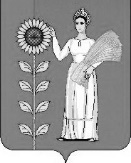 